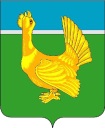 Администрация Верхнекетского районаПОСТАНОВЛЕНИЕ  О внесении изменений в постановление Администрации Верхнекетского района от 29.03.2018№ 351 «Об утверждении муниципальной программы«Формирование современной городской среды натерритории муниципального образованияВерхнекетский район Томской области»В соответствии со статьёй 7 Федерального закона от 06.10.2003 года № 131-ФЗ «Об общих принципах организации местного самоуправления в Российской Федерации», в целях привидения муниципального нормативного правового акта в соответствие с законодательством Российской Федерации, постановляю:1. Внести в постановление Администрации Верхнекетского района от 29.03.2018 № 351 «Об утверждении муниципальной программы «Формирование современной городской среды на территории муниципального образования Верхнекетский район Томской области» следующие изменения:в муниципальной программе «Формирование современной городской среды на территории муниципального образования Верхнекетский район Томской области»:паспорт изложить в редакции, согласно приложению № 1 к настоящему постановлению;введение дополнить абзацем следующего содержания: «Платформа по голосованию за объекты благоустройства – информационная система, предназначенная для проведения голосования граждан в возрасте от 14 лет по отбору территорий, подлежащих благоустройству в рамках реализации регионального проекта «Формирование комфортной городской среды», согласованная для использования субъектами Российской Федерации с Министерством строительства и жилищно-коммунального хозяйства.»;главу 4 изложить в новой редакции:   «Глава 4. Механизмы реализации и управления муниципальной программы, включая ресурсное обеспечение1. Главным распорядителем бюджетных средств, предусмотренных на реализацию Программы, является Администрация Верхнекетского района.2. Включение дворовых территорий в настоящую Программу осуществляется на основании Порядка представления, рассмотрения и оценки предложений заинтересованных лиц о включении дворовой территории в муниципальную программу формирования современной городской среды, утвержденного Постановлением Администрации Белоярского городского поселения от 14.03.2017 №107.3. Включение общественных территорий в настоящую Программу осуществляется на основании Порядка представления, рассмотрения и оценки предложений граждан, организаций о включении в муниципальную программу формирования современной городской среды муниципальной общественной территории, утвержденного Постановлением Администрации Белоярского городского поселения от 14.03.2017 №107, на основании Уставов Клюквинского, Катайгинского, Степановского, Сайгинского сельских поселений.4. Порядок включения предложений заинтересованных лиц о включении дворовой территории в Программу предусматривает установление периода приема предложений, проведение Общественной комиссией оценки поступивших заявок, очередность включения в перечень.5. Порядок аккумулирования и расходования средств заинтересованных лиц, направляемых на выполнение минимального и дополнительного перечней работ по благоустройству дворовых территорий, и механизм контроля за их расходованием, а также порядок и формы трудового и финансового участия заинтересованных лиц в выполнении указанных работ отражен в Приложении №4.6. Порядок общественного обсуждения с заинтересованными лицами и утверждения дизайн-проектов благоустройства дворовых и общественных территорий, включенных в муниципальную программу отражен в Приложении №5.7. Порядок информирования граждан о ходе выполнения муниципальной программы, в том числе о ходе реализации конкретных мероприятий по благоустройству общественных территорий в рамках указанной программы в соответствии с приложением № 10.8. Условия о финансовом и (или) трудовом участии собственников помещений в многоквартирных домах, собственников иных зданий и сооружений, расположенных в границах дворовой территории, подлежащей благоустройству (далее – заинтересованные лица):1) благоустройство дворовых территорий в рамках реализации Программы, осуществляется по минимальному и дополнительному перечням видов работ по благоустройству дворовых территорий (далее - минимальный перечень, дополнительный перечень).Минимальный перечень включает в себя:ремонт дворовых проездов;обеспечение освещения дворовых территорий;установку скамеек;установку урн.Дополнительный перечень включает в себя:оборудование детских и (или) спортивных площадок;оборудование автомобильных парковок;озеленение территорий;оборудование площадок для сбора коммунальных отходов, включая раздельный сбор отходов;устройство и ремонт ограждений различного функционального назначения;устройство и ремонт дворовых тротуаров и пешеходных дорожек;устройство пандуса;устройство водоотводных лотков;2) при определении ориентировочной цены на выполнение работ, входящих в состав минимального и дополнительного перечней, рекомендуется применять нормативную стоимость (единичные расценки) работ по благоустройству дворовых территорий, согласно приложению № 7 к настоящей Программе. Визуализированный перечень образцов элементов благоустройства, предполагаемых к размещению на дворовой территории, представлен в приложении № 9 к Программе;3) заинтересованные лица при выполнении работ по дополнительному перечню обеспечивают трудовое и (или) финансовое участие в размере не менее 20% от сметной стоимости на благоустройство дворовой территории.Заинтересованные лица обеспечивают трудовое участие в реализации мероприятий по благоустройству дворовых территорий. Трудовое участие заинтересованных лиц, не требующее специальной квалификации: подготовка дворовой территории к началу работ (снятие старого оборудования, уборка мусора), покраска оборудования, озеленение территории;4) обеспечение наличия решения собственников помещений в многоквартирном доме, дворовая территория которого благоустраивается, о принятии созданного в результате благоустройства имущества в состав общего имущества многоквартирного дома;5) решение о финансовом и (или) трудовом участии заинтересованных лиц в реализации мероприятий по благоустройству дворовых территорий по минимальному или дополнительному перечню принимается на общем собрании собственников помещений многоквартирного дома.9. Для обеспечения комплексного подхода к благоустройству территорий Верхнекетского района планируется реализация мероприятий по благоустройству объектов недвижимого имущества (включая объекты незавершенного строительства) и земельных участков, находящихся в собственности (пользовании) юридических лиц и индивидуальных предпринимателей. Данные мероприятия по благоустройству будут осуществляться за счет средств указанных лиц в соответствии с соглашениями, заключенными с Администрациями городского и сельских поселений Верхнекетского района в соответствии с требованиями утвержденных в муниципальных образованиях городского и сельских поселений Верхнекетского района правил благоустройства.10. Мероприятия по инвентаризации уровня благоустройства индивидуальных жилых домов и земельных участков, предоставленных для их размещения, с заключением по результатам инвентаризации соглашений с собственниками (пользователями) указанных домов (собственниками (пользователями) земельных участков) об их благоустройстве не позднее последнего года реализации Программы,  а также мероприятия по благоустройству недвижимого имущества (включая объекты незавершенного строительства) и земельных участков, находящихся в собственности (пользовании) юридических лиц и индивидуальных предпринимателей, подлежащих благоустройству не позднее последнего года реализации Программы за счет средств указанных лиц, в соответствии с заключенными соглашениями с Администрациями городского и сельских поселений Верхнекетского района в соответствии с приказом Департамента архитектуры и строительства Томской области  №20-П от 15.06.2017 «Об утверждении Порядка инвентаризации благоустройства дворовых территорий, общественных территорий, территорий индивидуальной жилой застройки и территорий в ведении юридических лиц и индивидуальных предпринимателей», постановлением Администрации Верхнекетского района № 946 от 10.09.2018 года «О проведении инвентаризации благоустройства территории муниципального образования «Верхнекетский район» в населенных пунктах с численностью населения свыше 1000 человек».11. Муниципальное образование Верхнекетский район Томской области имеет право исключать из адресного перечня дворовых и общественных территорий, подлежащих благоустройству в рамках реализации настоящей Программы, территории, расположенные вблизи многоквартирных домов, физический износ основных конструктивных элементов (крыша, стены, фундамент) которых превышает 70 процентов, а также территории, которые планируются к изъятию для муниципальных или государственных нужд в соответствии с генеральным планом соответствующего поселения при условии одобрения решения об исключении указанных территорий из адресного перечня дворовых территорий и общественных территорий межведомственной комиссией, созданной в соответствии с постановлением Правительства Российской Федерации от 10.02. 2017 №169 «Об утверждении правил предоставления и распределения субсидий из федерального бюджета бюджетам субъектов Российской Федерации на поддержку государственных программ субъектов Российской Федерации и муниципальных программ формирования современной городской среды» (далее – межведомственная комиссия), в порядке, установленном такой комиссией.12. Муниципальное образование Верхнекетский район Томской области имеет право исключать из адресного перечня дворовых территорий, подлежащих благоустройству в рамках реализации настоящей Программы, дворовые территории, собственники помещений многоквартирных домов которых приняли одно из следующих решений:об отказе от благоустройства дворовой территорий в рамках реализации настоящей Программы,не приняли решения о благоустройстве дворовой территории в сроки, установленные соответствующей программой, или не приняли решений, предусмотренных Правилами предоставления и распределения субсидий из федерального бюджета бюджетам субъектов Российской Федерации на поддержку государственных программ субъектов Российской Федерации и муниципальных программ формирования современной городской среды, утвержденными постановлением Правительства Российской Федерации от 10.02.2017 № 169, и являющимися условиями использования субсидии в целях благоустройства дворовой территории.При этом, исключение дворовой территории из адресного перечня дворовых территорий, подлежащих благоустройству в рамках реализации Программы, возможно только при условии одобрения соответствующего решения муниципального образования на межведомственной комиссии, в порядке, установленном такой комиссией.13. Предельная дата заключения соглашений по результатам закупки товаров, работ и услуг для обеспечения муниципальных нужд в целях реализации настоящей Программы - 1 апреля года предоставления субсидии, за исключением:случаев обжалования действий (бездействия) заказчика и (или) комиссии по осуществлению закупок и (или) оператора электронной площадки при осуществлении закупки товаров, работ, услуг в порядке, установленном законодательством Российской Федерации, при которых срок заключения таких соглашений продлевается на срок указанного обжалования; случаев проведения повторного конкурса или новой закупки, если конкурс признан не состоявшимся по основаниям, предусмотренным законодательством Российской Федерации, при которых срок заключения таких соглашений продлевается на срок проведения конкурсных процедур;случаев заключения таких соглашений в пределах экономии средств при расходовании субсидии в целях реализации муниципальных программ, в том числе мероприятий по цифровизации городского хозяйства, включенных в муниципальную программу, при которых срок заключения таких соглашений продлевается на срок до 15 декабря года предоставления субсидии. 14. Муниципальное образование Верхнекетский район Томской области обеспечивает выполнение мероприятий в рамках реализации Программы с учетом следующих положений:1) условие об обязательном установлении минимального трехлетнего гарантийного срока на результаты выполненных работ по благоустройству дворовых и общественных территорий;2) ежегодное проведение на территории муниципального образования Верхнекетский район Томской области голосования по отбору общественных территорий, подлежащих благоустройству в рамках реализации муниципальной программы в год, следующий за годом проведения такого голосования, с использованием единой цифровой платформы, располагающей механизмом обратной связи (https://pos.gosuslugi.ru/) в порядке, установленном постановлением Администрации Верхнекетского района от 28.07.2022 № 723 «Об утверждении порядка организации и проведения голосования по отбору общественных территорий, подлежащих благоустройству в первоочередном порядке в рамках муниципальной программы «Формирование современной городской среды на территории муниципального образования Верхнекетский район Томской области».Вышеуказанные отборы общественных территорий проводятся с учетом завершения мероприятий по благоустройству общественных территорий, включенных в муниципальную программу, отобранных по результатам голосования по отбору общественных территорий, проведенного в году, предшествующем году реализации указанных мероприятий;3) утверждение муниципальной программы (актуализация действующей муниципальной программы) по результатам проведения голосования по отбору общественных территорий, а также продление срока её действия на срок реализации государственной программы «Жилье и городская среда Томской области», утвержденной постановлением Администрации Томской области от 25.09.2019 № 337а;          4) проведение общественных обсуждений проектов муниципальной программы, в том числе при внесении в нее изменений, в части определения перечня общественных территорий, нуждающихся в благоустройстве и подлежащих благоустройству в рамках реализации муниципальной программы, в том числе в электронной форме в информационно-телекоммуникационной сети «Интернет» (срок обсуждения – не менее 30 календарных дней со дня опубликования таких проектов муниципальных программ), а также с использованием платформы по голосованию за объекты благоустройства;	5) размещение информации о благоустройстве территорий на информационных конструкциях (баннерах, растяжках, рекламных щитах и т.д.), в средствах массовой информации – районной газете «Заря Севера» и социальных сетях, на официальном сайте Администрации Верхнекетского района в информационно-телекоммуникационной сети «Интернет» и в иных печатных материалах (афиши, листовки, информационные брошюры и т.д.)  с обязательным упоминанием (логотип, надпись) о реализации данного объекта в рамках федерального проекта «Формирование комфортной городской среды», входящего в состав национального проекта «Жилье и городская среда».Логотип федерального проекта «Формирование комфортной городской среды» должен размещаться вместе с логотипом национального проекта «Жилье и городская среда» в соответствии с требованиями брендбука федерального проекта «Формирование комфортной городской среды»;6) синхронизация реализации мероприятий в рамках муниципальной программы с реализуемыми в муниципальном образовании Верхнекетский район Томской области мероприятиями в сфере обеспечения доступности городской среды для маломобильных групп населения, цифровизации городского хозяйства, а также мероприятиями в рамках национальных проектов «Демография», «Образование», «Экология», «Безопасные и качественные автомобильные дороги», «Культура», «Малое и среднее предпринимательство и поддержка индивидуальной предпринимательской инициативы» в соответствии с перечнем таких мероприятий и методическими рекомендациями по синхронизации мероприятий в рамках государственных и муниципальных программ, утвержденными Министерством строительства и жилищно-коммунального хозяйства Российской Федерации;7) синхронизация выполнения работ в рамках муниципальной программы с реализуемыми в муниципальном образовании Верхнекетский район Томской области федеральными, региональными и муниципальными программами (планами) строительства (реконструкции, ремонта) объектов недвижимого имущества, программами по ремонту и модернизации инженерных сетей и иных объектов, расположенных на территории Верхнекетского района;8) проведение мероприятий по благоустройству общественных территорий с учетом необходимости обеспечения физической, пространственной и информационной доступности зданий, сооружений и общественных территорий для инвалидов и других маломобильных групп населения;9) размещение в государственной информационной системе жилищно-коммунального хозяйства информации о реализации муниципальной программы на территории муниципального образования Верхнекетский район Томской области с учетом методических рекомендаций, утвержденных Министерством строительства и жилищно-коммунального хозяйства Российской Федерации;10) достижение показателей результативности (количество реализованных мероприятий по благоустройству), предусмотренные муниципальной программой;11) включение в муниципальную  программу комплексных проектов благоустройства общественных территорий, предусматривающих использование различных элементов благоустройства, а также функциональное разнообразие объекта благоустройства в целях обеспечения привлекательности общественной территории для разных групп населения, мероприятия по преобразованию отрасли городского хозяйства посредством внедрения цифровых технологий и платформенных решений (далее - цифровизация городского хозяйства) из перечня мероприятий, предусмотренных методическими рекомендациями по цифровизации городского хозяйства, утверждаемыми Министерством строительства и жилищно-коммунального хозяйства Российской Федерации (далее - мероприятия по цифровизации городского хозяйства);12) привлечение к выполнению работ по благоустройству дворовых территорий студенческие строительные отряды;13) реализация мероприятий по созданию условий для привлечения добровольцев (волонтеров) к участию в реализации мероприятий муниципальной программы, в том числе: для подготовки дизайн-проектов, вовлечения жителей в процессы общественных обсуждений дизайн-проектов и иных мероприятий муниципальной программы;14) с начала выполнения работ по благоустройству общественных территорий и дворовых территорий установка информационных конструкций (щитов, стендов), содержащих информацию о том, что работы выполняются (выполнены) в рамках реализации федерального проекта «Формирование комфортной городской среды.Ресурсное обеспечение реализации Программы отражено в Приложении №6.»;4) приложение № 1 изложить в редакции согласно приложению № 2 к настоящему постановлению;5) приложение № 2 изложить в редакции согласно приложению № 3 к настоящему постановлению;6) приложение № 3 изложить в редакции согласно приложению № 4 к настоящему постановлению;7) приложение № 6 изложить в редакции согласно приложению № 5 к настоящему постановлению;8) дополнить приложением № 10 согласно приложению № 6 к настоящему постановлению. 	2. Опубликовать настоящее постановление в информационном вестнике Верхнекетского района «Территория» и разместить на официальном сайте Администрации Верхнекетского района.         3. Настоящее постановление вступает в силу со дня его официального опубликования.Глава Верхнекетского района					                         С.А. АльсевичН.Я.Чупина______________________________________________________________________________Дело-2, УФ-1, ОСЭР-1, Никешкин-1, Инженерный центр-1, Белоярское ГП-1, Сайгинское СП-1, Степановское СП-1, Катайгинское СП-1, Клюквинское СП-1Приложение № 1к постановлению АдминистрацииВерхнекетского района от 12 октября № 884ПАСПОРТмуниципальной программы «Формирование современной городской среды на территории муниципального образования Верхнекетский район Томской областиПриложение № 2к постановлению АдминистрацииВерхнекетского района от 12 октября № 884Приложение №1к муниципальной программе «Формирование современной городской среды на территории муниципального образования Верхнекетский район Томской области»АДРЕСНЫЙ ПЕРЕЧЕНЬдворовых и общественных территорий, включенных в муниципальную программу «Формирование современной городской среды на территории муниципального образования Верхнекетский район Томской области»Примечание: из адресного перечня дворовых территорий исключены территории при многоквартирных домах, признанных аварийными на основании постановления Администрации Белоярского поселения от 16.10.18 года №731, в соответствии с решением межведомственной комиссии в Томской области по обеспечению реализации приоритетного проекта «Формирование комфортной городской среды» в 2019 году (Протокол №2 от 19.02.2019).	Адресный перечень объектов недвижимого имущества (включая объекты незавершенного строительства) и земельных участков в собственности (пользовании) юридических лиц и индивидуальных предпринимателей, которые подлежат благоустройству за счет средств указанных лиц не сформирован, так как по итогам проведенной инвентаризации соглашения с юридическими лицами и индивидуальными предпринимателями о благоустройстве объектов недвижимого имущества (включая объекты незавершенного строительства), находящихся в собственности (пользовании) соответствующих юридических лиц и индивидуальных предпринимателей с одной стороны, и администрациями Белоярского городского, Катайгинского, Клюквинского, Степановского, Сайгинского сельских поселений с другой стороны отсутствуют (не заключены). Содержание данных территорий осуществляется в силу действия обязательных требований в области благоустройства изложенных в Решении совета Белоярского городского поселения от 25.10.2017 года № 011 "Об утверждении Правил благоустройства территории муниципального образования Белоярское городское поселение Верхнекетского района Томской области", Решении совета Катайгинского сельского поселения от 11.09.2018 года № 25 "Об утверждении Правил благоустройства территории муниципального образования Катайгинское сельское поселение Верхнекетского района Томской области", Решении совета Клюквинского сельского поселения от 29.08.2018 года № 23 "Об утверждении Правил благоустройства территории муниципального образования Клюквинское сельское поселение Верхнекетского района Томской области", Решении совета Степановского сельского поселения от года №21 от 29.10.2018г  "Об утверждении Правил благоустройства территории муниципального образования Степановское сельское поселение Верхнекетского района Томской области", Решении совета Сайгинского сельского поселения от 30.07.2018 года № 18 "Об утверждении Правил благоустройства территории муниципального образования Сайгинское сельское поселение Верхнекетского района Томской области". Приложение № 3к постановлению АдминистрацииВерхнекетского района от 12 октября № 884Приложение №2к муниципальной программе «Формирование современной городской среды на территории муниципального образования Верхнекетский район Томской области»СИСТЕМА целевых показателей (индикаторов) муниципальной программы «Формирование современной городской среды на территории муниципального образования Верхнекетский район Томской области» Приложение № 4к постановлению АдминистрацииВерхнекетского района от 12 октября № 884Приложение №3к муниципальной программе «Формирование современной городской среды на территории муниципального образования Верхнекетский район Томской области»ПЕРЕЧЕНЬмероприятий муниципальной программы «Формирование современной городской среды на территории муниципального образования Верхнекетский район Томской области» *МКУ «Инженерный центр» в 2021 году осуществлял реализацию переданных полномочий от Администраций Белоярского городского и Степановского сельского поселений по благоустройству общественных территорий в части исполнения Программы на основании постановления Администрации Верхнекетского района от 29.01.2021 № 58 «Об исполнении полномочий, переданных Администрации Верхнекетского района администрациями сельских, городского поселений в 2021 году»Приложение № 5к постановлению АдминистрацииВерхнекетского района от 12 октября № 884Приложение №6к муниципальной программе «Формирование современной городской среды на территории муниципального образования Верхнекетский район Томской области»РЕСУРСНОЕ ОБЕСПЕЧЕНИЕреализации муниципальной программы «Формирование современной городской среды на территории муниципального образования Верхнекетский район Томской области»Приложение № 6к постановлению АдминистрацииВерхнекетского района от 12 октября № 884Приложение № 10к муниципальной программе «Формирование современной городской среды на территории муниципального образования Верхнекетский район Томской области»Порядокинформирования граждан о ходе выполнения муниципальной программы, в том числе о ходе реализации конкретных мероприятий по благоустройству общественных территорий в рамках муниципальной программы «Формирование современной городской среды на территории муниципального образования Верхнекетский район Томской области» 1.	Настоящий порядок информирования граждан о ходе выполнения муниципальной программы, в том числе о ходе реализации конкретных мероприятий по благоустройству общественных территорий в рамках муниципальной программы «Формирование современной городской среды на территории муниципального образования Верхнекетский район Томской области» (далее – Муниципальная программа) устанавливает порядок доведения до граждан информации о ходе выполнения Муниципальной программы, в том числе о ходе реализации мероприятий по благоустройству в рамках Муниципальной программы, и определяет форматы информирования граждан, требования к содержанию информации и периодичности ее размещения на официальных информационных сайтах органов местного самоуправления муниципального образования Верхнекетский район Томской области в информационно-телекоммуникационной сети «Интернет».Информирование граждан о ходе выполнения Муниципальной программы, осуществляется Администрацией Верхнекетского района (далее – Администрация).2.	Целью информирования граждан о ходе выполнения Муниципальной программы является доведение до граждан достоверной, актуальной и полной информации о ходе реализации Муниципальной программы.3.	Администрация использует следующие форматы информирования граждан о ходе выполнения Муниципальной программы:1)	публикации на официальном сайте Администрации в информационно-телекоммуникационной сети «Интернет»;2)	публикации, сюжеты, интервью в средствах массовой информации – районной газете «Заря Севера»;3)	посты в официальных аккаунтах, группах и сообществах Администрации в социальных сетях;4)	информационные баннеры, щиты, стенды, содержащие логотип федерального проекта «Формирование комфортной городской среды» и национального проекта «Жилье и городская среда».4.	Информирование граждан о ходе выполнения Муниципальной программы через официальный сайт Администрации осуществляется не реже одного раза в квартал и включает в себя размещение следующей информации:1)	муниципальных правовых актов об утверждении Муниципальной программы, о внесении изменений в Муниципальную программу и иных материалов по вопросам формирования комфортной городской среды;2)	перечня муниципальных образований Верхнекетского района Томской области, реализующих мероприятия по благоустройству в рамках Муниципальной программы в соответствующем году, содержащего активные ссылки на официальные сайты соответствующих ОМС;3)	протоколов заседаний общественной комиссии по обеспечению реализации программ формирования современной городской среды на территории муниципального образования Верхнекетский район Томской области, утвержденной постановлением Администрации Верхнекетского района от 11.06.2019 № 502 «О создании общественной комиссии по обеспечению реализации программ формирования современной городской среды на территории муниципального образования Верхнекетский район Томской области», в соответствии с постановлением Правительства Российской Федерации от 10.02.2017 № 169 «Об утверждении Правил предоставления и распределения субсидий из федерального бюджета бюджетам субъектов Российской Федерации на поддержку государственных программ субъектов Российской Федерации и муниципальных программ формирования современной городской среды»;4)	сведений о проведении голосования по отбору общественных территорий муниципальных образований (далее – голосование) с указанием даты начала и даты окончания его проведения с размещением итогового протокола голосования;5)	сведений о результатах реализации Муниципальной программы в соответствующем году, в том числе фото и (или) видеоматериалы, демонстрирующие практики реализации проектов благоустройства в муниципальных образованиях Верхнекетского района Томской области;6)	новостей, анонсов в сфере реализации Муниципальной программы.     12 октября 2023 г.р.п. Белый ЯрВерхнекетского района Томской области                    № 884Наименование муниципальной программыНаименование муниципальной программыФормирование современной городской среды на территории муниципального образования Верхнекетский район Томской области (далее – Программа)Формирование современной городской среды на территории муниципального образования Верхнекетский район Томской области (далее – Программа)Формирование современной городской среды на территории муниципального образования Верхнекетский район Томской области (далее – Программа)Формирование современной городской среды на территории муниципального образования Верхнекетский район Томской области (далее – Программа)Формирование современной городской среды на территории муниципального образования Верхнекетский район Томской области (далее – Программа)Формирование современной городской среды на территории муниципального образования Верхнекетский район Томской области (далее – Программа)Формирование современной городской среды на территории муниципального образования Верхнекетский район Томской области (далее – Программа)Формирование современной городской среды на территории муниципального образования Верхнекетский район Томской области (далее – Программа)Формирование современной городской среды на территории муниципального образования Верхнекетский район Томской области (далее – Программа)Куратор ПрограммыКуратор ПрограммыЗаместитель Главы Верхнекетского района по промышленности, ЖКХ, строительству, дорожному комплексу и безопасности Заместитель Главы Верхнекетского района по промышленности, ЖКХ, строительству, дорожному комплексу и безопасности Заместитель Главы Верхнекетского района по промышленности, ЖКХ, строительству, дорожному комплексу и безопасности Заместитель Главы Верхнекетского района по промышленности, ЖКХ, строительству, дорожному комплексу и безопасности Заместитель Главы Верхнекетского района по промышленности, ЖКХ, строительству, дорожному комплексу и безопасности Заместитель Главы Верхнекетского района по промышленности, ЖКХ, строительству, дорожному комплексу и безопасности Заместитель Главы Верхнекетского района по промышленности, ЖКХ, строительству, дорожному комплексу и безопасности Заместитель Главы Верхнекетского района по промышленности, ЖКХ, строительству, дорожному комплексу и безопасности Заместитель Главы Верхнекетского района по промышленности, ЖКХ, строительству, дорожному комплексу и безопасности Заказчик ПрограммыЗаказчик ПрограммыАдминистрация Верхнекетского районаАдминистрация Верхнекетского районаАдминистрация Верхнекетского районаАдминистрация Верхнекетского районаАдминистрация Верхнекетского районаАдминистрация Верхнекетского районаАдминистрация Верхнекетского районаАдминистрация Верхнекетского районаАдминистрация Верхнекетского районаРазработчик ПрограммыРазработчик ПрограммыАдминистрация Верхнекетского районаАдминистрация Верхнекетского районаАдминистрация Верхнекетского районаАдминистрация Верхнекетского районаАдминистрация Верхнекетского районаАдминистрация Верхнекетского районаАдминистрация Верхнекетского районаАдминистрация Верхнекетского районаАдминистрация Верхнекетского районаОтветственный исполнитель ПрограммыОтветственный исполнитель ПрограммыДиректор муниципального казенного учреждения «Инженерный центр» Верхнекетского района Томской области (далее – МКУ) Директор муниципального казенного учреждения «Инженерный центр» Верхнекетского района Томской области (далее – МКУ) Директор муниципального казенного учреждения «Инженерный центр» Верхнекетского района Томской области (далее – МКУ) Директор муниципального казенного учреждения «Инженерный центр» Верхнекетского района Томской области (далее – МКУ) Директор муниципального казенного учреждения «Инженерный центр» Верхнекетского района Томской области (далее – МКУ) Директор муниципального казенного учреждения «Инженерный центр» Верхнекетского района Томской области (далее – МКУ) Директор муниципального казенного учреждения «Инженерный центр» Верхнекетского района Томской области (далее – МКУ) Директор муниципального казенного учреждения «Инженерный центр» Верхнекетского района Томской области (далее – МКУ) Директор муниципального казенного учреждения «Инженерный центр» Верхнекетского района Томской области (далее – МКУ) Исполнители ПрограммыИсполнители Программы1. Муниципальные образования: Белоярское городское поселение Верхнекетского района Томской области, Клюквинское сельское поселение Верхнекетского района Томской области, Катайгинское сельское поселение Верхнекетского района Томской области, Степановское сельское поселение Верхнекетского района Томской области, Сайгинское сельское поселение Верхнекетского района Томской области (по согласованию).2. МКУ «Инженерный центр».3. Организации, привлекаемые на конкурсной основе, независимо от форм собственности и организационно-правовых форм, имеющие лицензии на ведение проектно-изыскательской, проектно-строительной, ремонтно-эксплуатационной и другой деятельности, связанной с реализацией Программы (по согласованию).4. Товарищества собственников жилья (по согласованию).5. Управляющие организации (по согласованию).6. Общественные организации и объединения (по согласованию).1. Муниципальные образования: Белоярское городское поселение Верхнекетского района Томской области, Клюквинское сельское поселение Верхнекетского района Томской области, Катайгинское сельское поселение Верхнекетского района Томской области, Степановское сельское поселение Верхнекетского района Томской области, Сайгинское сельское поселение Верхнекетского района Томской области (по согласованию).2. МКУ «Инженерный центр».3. Организации, привлекаемые на конкурсной основе, независимо от форм собственности и организационно-правовых форм, имеющие лицензии на ведение проектно-изыскательской, проектно-строительной, ремонтно-эксплуатационной и другой деятельности, связанной с реализацией Программы (по согласованию).4. Товарищества собственников жилья (по согласованию).5. Управляющие организации (по согласованию).6. Общественные организации и объединения (по согласованию).1. Муниципальные образования: Белоярское городское поселение Верхнекетского района Томской области, Клюквинское сельское поселение Верхнекетского района Томской области, Катайгинское сельское поселение Верхнекетского района Томской области, Степановское сельское поселение Верхнекетского района Томской области, Сайгинское сельское поселение Верхнекетского района Томской области (по согласованию).2. МКУ «Инженерный центр».3. Организации, привлекаемые на конкурсной основе, независимо от форм собственности и организационно-правовых форм, имеющие лицензии на ведение проектно-изыскательской, проектно-строительной, ремонтно-эксплуатационной и другой деятельности, связанной с реализацией Программы (по согласованию).4. Товарищества собственников жилья (по согласованию).5. Управляющие организации (по согласованию).6. Общественные организации и объединения (по согласованию).1. Муниципальные образования: Белоярское городское поселение Верхнекетского района Томской области, Клюквинское сельское поселение Верхнекетского района Томской области, Катайгинское сельское поселение Верхнекетского района Томской области, Степановское сельское поселение Верхнекетского района Томской области, Сайгинское сельское поселение Верхнекетского района Томской области (по согласованию).2. МКУ «Инженерный центр».3. Организации, привлекаемые на конкурсной основе, независимо от форм собственности и организационно-правовых форм, имеющие лицензии на ведение проектно-изыскательской, проектно-строительной, ремонтно-эксплуатационной и другой деятельности, связанной с реализацией Программы (по согласованию).4. Товарищества собственников жилья (по согласованию).5. Управляющие организации (по согласованию).6. Общественные организации и объединения (по согласованию).1. Муниципальные образования: Белоярское городское поселение Верхнекетского района Томской области, Клюквинское сельское поселение Верхнекетского района Томской области, Катайгинское сельское поселение Верхнекетского района Томской области, Степановское сельское поселение Верхнекетского района Томской области, Сайгинское сельское поселение Верхнекетского района Томской области (по согласованию).2. МКУ «Инженерный центр».3. Организации, привлекаемые на конкурсной основе, независимо от форм собственности и организационно-правовых форм, имеющие лицензии на ведение проектно-изыскательской, проектно-строительной, ремонтно-эксплуатационной и другой деятельности, связанной с реализацией Программы (по согласованию).4. Товарищества собственников жилья (по согласованию).5. Управляющие организации (по согласованию).6. Общественные организации и объединения (по согласованию).1. Муниципальные образования: Белоярское городское поселение Верхнекетского района Томской области, Клюквинское сельское поселение Верхнекетского района Томской области, Катайгинское сельское поселение Верхнекетского района Томской области, Степановское сельское поселение Верхнекетского района Томской области, Сайгинское сельское поселение Верхнекетского района Томской области (по согласованию).2. МКУ «Инженерный центр».3. Организации, привлекаемые на конкурсной основе, независимо от форм собственности и организационно-правовых форм, имеющие лицензии на ведение проектно-изыскательской, проектно-строительной, ремонтно-эксплуатационной и другой деятельности, связанной с реализацией Программы (по согласованию).4. Товарищества собственников жилья (по согласованию).5. Управляющие организации (по согласованию).6. Общественные организации и объединения (по согласованию).1. Муниципальные образования: Белоярское городское поселение Верхнекетского района Томской области, Клюквинское сельское поселение Верхнекетского района Томской области, Катайгинское сельское поселение Верхнекетского района Томской области, Степановское сельское поселение Верхнекетского района Томской области, Сайгинское сельское поселение Верхнекетского района Томской области (по согласованию).2. МКУ «Инженерный центр».3. Организации, привлекаемые на конкурсной основе, независимо от форм собственности и организационно-правовых форм, имеющие лицензии на ведение проектно-изыскательской, проектно-строительной, ремонтно-эксплуатационной и другой деятельности, связанной с реализацией Программы (по согласованию).4. Товарищества собственников жилья (по согласованию).5. Управляющие организации (по согласованию).6. Общественные организации и объединения (по согласованию).1. Муниципальные образования: Белоярское городское поселение Верхнекетского района Томской области, Клюквинское сельское поселение Верхнекетского района Томской области, Катайгинское сельское поселение Верхнекетского района Томской области, Степановское сельское поселение Верхнекетского района Томской области, Сайгинское сельское поселение Верхнекетского района Томской области (по согласованию).2. МКУ «Инженерный центр».3. Организации, привлекаемые на конкурсной основе, независимо от форм собственности и организационно-правовых форм, имеющие лицензии на ведение проектно-изыскательской, проектно-строительной, ремонтно-эксплуатационной и другой деятельности, связанной с реализацией Программы (по согласованию).4. Товарищества собственников жилья (по согласованию).5. Управляющие организации (по согласованию).6. Общественные организации и объединения (по согласованию).1. Муниципальные образования: Белоярское городское поселение Верхнекетского района Томской области, Клюквинское сельское поселение Верхнекетского района Томской области, Катайгинское сельское поселение Верхнекетского района Томской области, Степановское сельское поселение Верхнекетского района Томской области, Сайгинское сельское поселение Верхнекетского района Томской области (по согласованию).2. МКУ «Инженерный центр».3. Организации, привлекаемые на конкурсной основе, независимо от форм собственности и организационно-правовых форм, имеющие лицензии на ведение проектно-изыскательской, проектно-строительной, ремонтно-эксплуатационной и другой деятельности, связанной с реализацией Программы (по согласованию).4. Товарищества собственников жилья (по согласованию).5. Управляющие организации (по согласованию).6. Общественные организации и объединения (по согласованию).Стратегическая цель социально-экономического развития Верхнекетского района, на которую направлена реализация ПрограммыСтратегическая цель социально-экономического развития Верхнекетского района, на которую направлена реализация ПрограммыСоздание условий для повышения уровня жизни жителей Верхнекетского района на основе устойчивого социально-экономического развития.Создание условий для повышения уровня жизни жителей Верхнекетского района на основе устойчивого социально-экономического развития.Создание условий для повышения уровня жизни жителей Верхнекетского района на основе устойчивого социально-экономического развития.Создание условий для повышения уровня жизни жителей Верхнекетского района на основе устойчивого социально-экономического развития.Создание условий для повышения уровня жизни жителей Верхнекетского района на основе устойчивого социально-экономического развития.Создание условий для повышения уровня жизни жителей Верхнекетского района на основе устойчивого социально-экономического развития.Создание условий для повышения уровня жизни жителей Верхнекетского района на основе устойчивого социально-экономического развития.Создание условий для повышения уровня жизни жителей Верхнекетского района на основе устойчивого социально-экономического развития.Создание условий для повышения уровня жизни жителей Верхнекетского района на основе устойчивого социально-экономического развития.Цель ПрограммыЦель ПрограммыПовышение качества и комфорта городской среды на территории муниципального образования Верхнекетский район Томской областиПовышение качества и комфорта городской среды на территории муниципального образования Верхнекетский район Томской областиПовышение качества и комфорта городской среды на территории муниципального образования Верхнекетский район Томской областиПовышение качества и комфорта городской среды на территории муниципального образования Верхнекетский район Томской областиПовышение качества и комфорта городской среды на территории муниципального образования Верхнекетский район Томской областиПовышение качества и комфорта городской среды на территории муниципального образования Верхнекетский район Томской областиПовышение качества и комфорта городской среды на территории муниципального образования Верхнекетский район Томской областиПовышение качества и комфорта городской среды на территории муниципального образования Верхнекетский район Томской областиПовышение качества и комфорта городской среды на территории муниципального образования Верхнекетский район Томской областиПоказатели цели Программы и их значения (с детализацией по годам реализации)Показатели Показатели Показатели 2018 год2019 год2020 год2021 год2022 год2023год2024годПоказатели цели Программы и их значения (с детализацией по годам реализации)Доля благоустроенных территорий от общего количества, запланированного к благоустройству с привлечением средств областного и федерального бюджетов, нарастающим итогом, %Доля благоустроенных территорий от общего количества, запланированного к благоустройству с привлечением средств областного и федерального бюджетов, нарастающим итогом, %Доля благоустроенных территорий от общего количества, запланированного к благоустройству с привлечением средств областного и федерального бюджетов, нарастающим итогом, %10,8711,111942,76182100Задачи Программы1. Обеспечение формирования единого облика муниципального образования Верхнекетский район Томской области;2. Обеспечение создания, содержания и развития объектов благоустройства на территории муниципального образования Верхнекетский район Томской области, включая объекты, находящиеся в частной собственности;3. Повышение уровня вовлеченности заинтересованных лиц, организаций в реализацию мероприятий по благоустройству территорий муниципального образования Верхнекетский район Томской области.1. Обеспечение формирования единого облика муниципального образования Верхнекетский район Томской области;2. Обеспечение создания, содержания и развития объектов благоустройства на территории муниципального образования Верхнекетский район Томской области, включая объекты, находящиеся в частной собственности;3. Повышение уровня вовлеченности заинтересованных лиц, организаций в реализацию мероприятий по благоустройству территорий муниципального образования Верхнекетский район Томской области.1. Обеспечение формирования единого облика муниципального образования Верхнекетский район Томской области;2. Обеспечение создания, содержания и развития объектов благоустройства на территории муниципального образования Верхнекетский район Томской области, включая объекты, находящиеся в частной собственности;3. Повышение уровня вовлеченности заинтересованных лиц, организаций в реализацию мероприятий по благоустройству территорий муниципального образования Верхнекетский район Томской области.1. Обеспечение формирования единого облика муниципального образования Верхнекетский район Томской области;2. Обеспечение создания, содержания и развития объектов благоустройства на территории муниципального образования Верхнекетский район Томской области, включая объекты, находящиеся в частной собственности;3. Повышение уровня вовлеченности заинтересованных лиц, организаций в реализацию мероприятий по благоустройству территорий муниципального образования Верхнекетский район Томской области.1. Обеспечение формирования единого облика муниципального образования Верхнекетский район Томской области;2. Обеспечение создания, содержания и развития объектов благоустройства на территории муниципального образования Верхнекетский район Томской области, включая объекты, находящиеся в частной собственности;3. Повышение уровня вовлеченности заинтересованных лиц, организаций в реализацию мероприятий по благоустройству территорий муниципального образования Верхнекетский район Томской области.1. Обеспечение формирования единого облика муниципального образования Верхнекетский район Томской области;2. Обеспечение создания, содержания и развития объектов благоустройства на территории муниципального образования Верхнекетский район Томской области, включая объекты, находящиеся в частной собственности;3. Повышение уровня вовлеченности заинтересованных лиц, организаций в реализацию мероприятий по благоустройству территорий муниципального образования Верхнекетский район Томской области.1. Обеспечение формирования единого облика муниципального образования Верхнекетский район Томской области;2. Обеспечение создания, содержания и развития объектов благоустройства на территории муниципального образования Верхнекетский район Томской области, включая объекты, находящиеся в частной собственности;3. Повышение уровня вовлеченности заинтересованных лиц, организаций в реализацию мероприятий по благоустройству территорий муниципального образования Верхнекетский район Томской области.1. Обеспечение формирования единого облика муниципального образования Верхнекетский район Томской области;2. Обеспечение создания, содержания и развития объектов благоустройства на территории муниципального образования Верхнекетский район Томской области, включая объекты, находящиеся в частной собственности;3. Повышение уровня вовлеченности заинтересованных лиц, организаций в реализацию мероприятий по благоустройству территорий муниципального образования Верхнекетский район Томской области.1. Обеспечение формирования единого облика муниципального образования Верхнекетский район Томской области;2. Обеспечение создания, содержания и развития объектов благоустройства на территории муниципального образования Верхнекетский район Томской области, включая объекты, находящиеся в частной собственности;3. Повышение уровня вовлеченности заинтересованных лиц, организаций в реализацию мероприятий по благоустройству территорий муниципального образования Верхнекетский район Томской области.1. Обеспечение формирования единого облика муниципального образования Верхнекетский район Томской области;2. Обеспечение создания, содержания и развития объектов благоустройства на территории муниципального образования Верхнекетский район Томской области, включая объекты, находящиеся в частной собственности;3. Повышение уровня вовлеченности заинтересованных лиц, организаций в реализацию мероприятий по благоустройству территорий муниципального образования Верхнекетский район Томской области.ПоказателиПоказателиПоказатели2018 год2019 год2020 год2021 год2022 год2023год2024год1.1. Количество и площадь благоустроенных дворовых территорий, нарастающим итогом, ед./кв. м.1.1. Количество и площадь благоустроенных дворовых территорий, нарастающим итогом, ед./кв. м.1.1. Количество и площадь благоустроенных дворовых территорий, нарастающим итогом, ед./кв. м.1 / 35741/35741/35741/35741/35741/357427/1233951.2. Доля площади благоустроенных дворовых территорий от общей площади дворовых территорий, нарастающим итогом, %.1.2. Доля площади благоустроенных дворовых территорий от общей площади дворовых территорий, нарастающим итогом, %.1.2. Доля площади благоустроенных дворовых территорий от общей площади дворовых территорий, нарастающим итогом, %.2,92,92,92,92,92,91001.3. Охват населения благоустроенными дворовыми территориями (доля населения, проживающего в жилом фонде с благоустроенными дворовыми территориями от общей численности населения Белоярского городского поселения, нарастающим итогом, %1.3. Охват населения благоустроенными дворовыми территориями (доля населения, проживающего в жилом фонде с благоустроенными дворовыми территориями от общей численности населения Белоярского городского поселения, нарастающим итогом, %1.3. Охват населения благоустроенными дворовыми территориями (доля населения, проживающего в жилом фонде с благоустроенными дворовыми территориями от общей численности населения Белоярского городского поселения, нарастающим итогом, %1,481,481,481,481,481,4812,91.4. Количество благоустроенных общественных территорий, нарастающим итогом, ед.1.4. Количество благоустроенных общественных территорий, нарастающим итогом, ед.1.4. Количество благоустроенных общественных территорий, нарастающим итогом, ед.1247910131.5. Площадь благоустроенных общественных территорий, нарастающим итогом, Га.1.5. Площадь благоустроенных общественных территорий, нарастающим итогом, Га.1.5. Площадь благоустроенных общественных территорий, нарастающим итогом, Га.1,44391,48192,46312,84932,92413,49144,49741.6. Доля площади благоустроенных общественных территорий к общей площади общественных территорий, нарастающим итогом, %1.6. Доля площади благоустроенных общественных территорий к общей площади общественных территорий, нарастающим итогом, %1.6. Доля площади благоустроенных общественных территорий к общей площади общественных территорий, нарастающим итогом, %3233546365781001.7. Площадь благоустроенных общественных территорий, приходящихся на 1 жителя Верхнекетского района, нарастающим итогом, кв.м.1.7. Площадь благоустроенных общественных территорий, приходящихся на 1 жителя Верхнекетского района, нарастающим итогом, кв.м.1.7. Площадь благоустроенных общественных территорий, приходящихся на 1 жителя Верхнекетского района, нарастающим итогом, кв.м.0,910,931,551,791,842,202,831.8. Доля финансового участия заинтересованных лиц в выполнении минимального перечня работ по благоустройству дворовых территорий от общей стоимости работ минимального перечня, включенных в Программу, %1.8. Доля финансового участия заинтересованных лиц в выполнении минимального перечня работ по благоустройству дворовых территорий от общей стоимости работ минимального перечня, включенных в Программу, %1.8. Доля финансового участия заинтересованных лиц в выполнении минимального перечня работ по благоустройству дворовых территорий от общей стоимости работ минимального перечня, включенных в Программу, %11111111.9. Объем трудового участия заинтересованных лиц в выполнении минимального перечня работ по благоустройству дворовых территорий, чел/часы.1.9. Объем трудового участия заинтересованных лиц в выполнении минимального перечня работ по благоустройству дворовых территорий, чел/часы.1.9. Объем трудового участия заинтересованных лиц в выполнении минимального перечня работ по благоустройству дворовых территорий, чел/часы.00000001.10. Доля финансового участия заинтересованных лиц в выполнении дополнительного перечня работ по благоустройству дворовых территорий от общей стоимости работ дополнительного перечня, включенных в Программу, %1.10. Доля финансового участия заинтересованных лиц в выполнении дополнительного перечня работ по благоустройству дворовых территорий от общей стоимости работ дополнительного перечня, включенных в Программу, %1.10. Доля финансового участия заинтересованных лиц в выполнении дополнительного перечня работ по благоустройству дворовых территорий от общей стоимости работ дополнительного перечня, включенных в Программу, %12020202020201.11. Объем трудового участия заинтересованных лиц в выполнении дополнительного перечня работ по благоустройству дворовых территорий, чел/часы.1.11. Объем трудового участия заинтересованных лиц в выполнении дополнительного перечня работ по благоустройству дворовых территорий, чел/часы.1.11. Объем трудового участия заинтересованных лиц в выполнении дополнительного перечня работ по благоустройству дворовых территорий, чел/часы.0000000Сроки и этапы реализации Программы2018-2024 годы2018-2024 годы2018-2024 годы2018-2024 годы2018-2024 годы2018-2024 годы2018-2024 годы2018-2024 годы2018-2024 годы2018-2024 годыОбъемы и источники финансирования Программы (с детализацией по годам реализации, тыс. рублей) ИсточникиИсточникиВсего2018 год2019 год2020 год2021 год2022 год2023год2024годОбъемы и источники финансирования Программы (с детализацией по годам реализации, тыс. рублей) федеральный бюджет (по согласованию) федеральный бюджет (по согласованию) 42 660,3456,52001,87822,612702,412537,97139,10Объемы и источники финансирования Программы (с детализацией по годам реализации, тыс. рублей) областной бюджет (по согласованию) областной бюджет (по согласованию) 1 398,793,561,9241,9392,8387,8220,80Объемы и источники финансирования Программы (с детализацией по годам реализации, тыс. рублей) районный бюджет районный бюджет 2 414,49,010,4896,11018,6219,1102,3158,9Объемы и источники финансирования Программы (с детализацией по годам реализации, тыс. рублей) бюджет поселения(по согласованию)бюджет поселения(по согласованию)1 640,19,2217,4345,80680,3387,40Объемы и источники финансирования Программы (с детализацией по годам реализации, тыс. рублей) Внебюджетные источники (по согласованию)Внебюджетные источники (по согласованию)2,62,6000000Объемы и источники финансирования Программы (с детализацией по годам реализации, тыс. рублей) всего по источникам всего по источникам 48 116,1570,82291,59306,414113,813825,17849,6158,9Организация управления ПрограммыРеализацию Программы осуществляет заказчик Программы. Общий контроль за реализацией Программы осуществляет куратор Программы. Текущий контроль и мониторинг реализации Программы осуществляет заказчик, исполнители Программы, являющиеся главными распорядителями средств местного бюджета.Реализацию Программы осуществляет заказчик Программы. Общий контроль за реализацией Программы осуществляет куратор Программы. Текущий контроль и мониторинг реализации Программы осуществляет заказчик, исполнители Программы, являющиеся главными распорядителями средств местного бюджета.Реализацию Программы осуществляет заказчик Программы. Общий контроль за реализацией Программы осуществляет куратор Программы. Текущий контроль и мониторинг реализации Программы осуществляет заказчик, исполнители Программы, являющиеся главными распорядителями средств местного бюджета.Реализацию Программы осуществляет заказчик Программы. Общий контроль за реализацией Программы осуществляет куратор Программы. Текущий контроль и мониторинг реализации Программы осуществляет заказчик, исполнители Программы, являющиеся главными распорядителями средств местного бюджета.Реализацию Программы осуществляет заказчик Программы. Общий контроль за реализацией Программы осуществляет куратор Программы. Текущий контроль и мониторинг реализации Программы осуществляет заказчик, исполнители Программы, являющиеся главными распорядителями средств местного бюджета.Реализацию Программы осуществляет заказчик Программы. Общий контроль за реализацией Программы осуществляет куратор Программы. Текущий контроль и мониторинг реализации Программы осуществляет заказчик, исполнители Программы, являющиеся главными распорядителями средств местного бюджета.Реализацию Программы осуществляет заказчик Программы. Общий контроль за реализацией Программы осуществляет куратор Программы. Текущий контроль и мониторинг реализации Программы осуществляет заказчик, исполнители Программы, являющиеся главными распорядителями средств местного бюджета.Реализацию Программы осуществляет заказчик Программы. Общий контроль за реализацией Программы осуществляет куратор Программы. Текущий контроль и мониторинг реализации Программы осуществляет заказчик, исполнители Программы, являющиеся главными распорядителями средств местного бюджета.Реализацию Программы осуществляет заказчик Программы. Общий контроль за реализацией Программы осуществляет куратор Программы. Текущий контроль и мониторинг реализации Программы осуществляет заказчик, исполнители Программы, являющиеся главными распорядителями средств местного бюджета.Реализацию Программы осуществляет заказчик Программы. Общий контроль за реализацией Программы осуществляет куратор Программы. Текущий контроль и мониторинг реализации Программы осуществляет заказчик, исполнители Программы, являющиеся главными распорядителями средств местного бюджета.№ п/пАдреса дворовых и общественных территорийАдреса дворовых и общественных территорийАдреса дворовых и общественных территорийАдреса дворовых и общественных территорийПлощадь территории, кв. мГод реализации № п/пнаименование муниципального района наименование населенного пунктаНаименование улично-дорожной сети (улица, переулок и пр.)Название территории (дворовая, общественная)Площадь территории, кв. мГод реализации 12345671Верхнекетский районр.п. Белый Ярпер. Банковский, 4Дворовая территория1469,020242Верхнекетский районр.п. Белый Ярпер. Банковский, 9аДворовая территория2400,020243Верхнекетский районр.п. Белый Ярпер. Железнодорожный, 17Дворовая территория2240,020244Верхнекетский районр.п. Белый Ярул. 1 Луговой проезд, 1Дворовая территория2217,020245Верхнекетский районр.п. Белый Ярул. 60 лет Октября, 2;ул. 60 лет Октября, 4; ул. 60 лет Октября, 6Дворовая территория7569,020246Верхнекетский районр.п. Белый Ярул. Гагарина, 108Дворовая территория5597,020247Верхнекетский районр.п. Белый Ярул. Гагарина, 56Дворовая территория1025,020248Верхнекетский районр.п. Белый Ярул. Гагарина, 85; ул. Гагарина, 87Дворовая территория8730,020249Верхнекетский районр.п. Белый Ярул. Гагарина,110;ул. Чкалова,101Дворовая территория11914,0202410Верхнекетский районр.п. Белый Ярул. Горького, 5; ул. Горького, 7; ул. Советская, 14; ул. Советская, 16;ул. Советская, 18Дворовая территория17048,0202411Верхнекетский районр.п. Белый Ярул. Кирова, 2бДворовая территория1955,0202412Верхнекетский районр.п. Белый Ярул. Кирова, 50Дворовая территория2149,0202413Верхнекетский районр.п. Белый Ярул. Кирова, 53Дворовая территория3853,0202414Верхнекетский районр.п. Белый Ярул. Космонавтов, 3Дворовая территория3355,0202415Верхнекетский районр.п. Белый Ярул. Октябрьская, 1Дворовая территория2150,0202416Верхнекетский районр.п. Белый Ярул. Российская, 1Дворовая территория14375,0202417Верхнекетский районр.п. Белый Ярул. Свердлова, 14Дворовая территория4751,0201818Верхнекетский районр.п. Белый Ярул. Свердлова, 16Дворовая территория3574,0201819Верхнекетский районр.п. Белый Ярул. Свердлова, 25аДворовая территория3941,0202420Верхнекетский районр.п. Белый Ярул. Свердлова, 26Дворовая территория1632,0202421Верхнекетский районр.п. Белый Ярул. Свердлова, 30Дворовая территория4892,0202422Верхнекетский районр.п. Белый Ярул. Советская, 1бДворовая территория2097,0202423Верхнекетский районр.п. Белый Ярул. Советская, 1гДворовая территория5502,0202424Верхнекетский районр.п. Белый Ярул. Таежная, 1бДворовая территория3651,0202425Верхнекетский районр.п. Белый Ярул. Таежная, 1вДворовая территория3347,0202426Верхнекетский районр.п. Белый Ярул. Таежная, 2Дворовая территория1656,0202427Верхнекетский районр.п. Белый Ярул. Таежная, 44Дворовая территория3186,0202428Верхнекетский районр.п. Белый Ярул. Чкалова, 18Дворовая территория1871,02024Итого дворовые территории:Итого дворовые территории:Итого дворовые территории:Итого дворовые территории:Итого дворовые территории:123 395,029Верхнекетский районр.п. Белый ЯрОзеро СветлоеОбщественная территория Зона отдыха граждан14439,0201830Верхнекетский районп. СайгаПер. Таёжный, уч. 2АОбщественная территория (спортивная площадка)380,0201931Верхнекетский районп. Клюквинкаул. Центральная, 4ВОбщественная территория (детская площадка)2327,0202032Верхнекетский районр.п. Белый Ярул. Рабочая, 5Общественная территория«Парк семейного отдыха» (1-й этап)7485,0202032Верхнекетский районр.п. Белый Ярул. Рабочая, 5(2-й этап)7485,0202132Верхнекетский районр.п. Белый Ярул. Рабочая, 5(памп трек (3-й этап))7485,0202132Верхнекетский районр.п. Белый Ярул. Рабочая, 5 (4-й этап)7485,0202233Верхнекетский районп. Степановкапер. Аптечный, 5/1Общественная территория (спортивная площадка)3862,0202134Верхнекетский районп. Клюквинкаул. Центральная, 6БОбщественная территория (парк)4127,0202234Верхнекетский районп. Клюквинкаул. Центральная, 6Б2-й этап4127,0202435Верхнекетский районр.п. Белый Ярул. Геологов, 5Общественная территория«Детская площадка- Юный геолог»1546,0202335Верхнекетский районр.п. Белый Ярул. Геологов, 52-й этап1546,0202436Верхнекетский районр.п. Белый ЯрПамятник Победы на р. Кеть Общественная территория3906,0202437Верхнекетский районр.п. Белый ЯрПлощадь РЦКД Общественная территория6127,0202438Верхнекетский районп. КатайгаУл. Чапаева, 22АОбщественная территория748,02024Итого общественные территории:Итого общественные территории:Итого общественные территории:Итого общественные территории:Итого общественные территории:44 947,0№п/пНаименование целевого показателя (индикатора)Единица измеренияМетодика расчета показателяЦелевые значения индикатора /показателя МП по годамЦелевые значения индикатора /показателя МП по годамЦелевые значения индикатора /показателя МП по годамЦелевые значения индикатора /показателя МП по годамЦелевые значения индикатора /показателя МП по годамЦелевые значения индикатора /показателя МП по годамЦелевые значения индикатора /показателя МП по годам№п/пНаименование целевого показателя (индикатора)Единица измеренияМетодика расчета показателя2018 год(базовый)2019 год2020 год2021 год2022 год2023 год2024 год(план)1Количество и площадь благоустроенных дворовых территорий, нарастающим итогомЕд./, кв. м-1/35741/35741/35741/35741/35741/357427/1233952Доля площади благоустроенных дворовых территорий от общей площади дворовых территорий, нарастающим итогом%Площадь благоустроенных дворовых территорий / общую площадь дворовых территорий * 100%2,92,92,92,92,92,91003Охват населения благоустроенными дворовыми территориями (доля населения, проживающего в жилом фонде с благоустроенными дворовыми территориями от общей численности населения Белоярского городского поселения), нарастающим итогом%Количество проживающих в МКД с благоустроенных дворовыми тер-ми / количество жителей МО * 100%1,481,481,481,481,481,4812,94Количество благоустроенных общественных территорий, нарастающим итогомЕд.-1247910135Площадь благоустроенных общественных территорий, нарастающим итогомГа.-1,44391,48192,46312,84932,92413,49144,49746Доля площади благоустроенных общественных территорий к общей площади общественных территорий, нарастающим итогом%Площадь благоустроенных общественных территорий / общую площадь общественных территорий * 100%3233546365781007Площадь благоустроенных общественных территорий, приходящихся на 1 жителя муниципального образования Верхнекетский район Томской области, нарастающим итогомКв. м./челПлощадь благоустроенных общественных территорий / количество жителей МО0,910,931,551,791,842,202,838Доля финансового участия заинтересованных лиц в выполнении минимального перечня по благоустройству дворовых территорий от общей стоимости работ минимального перечня, включенных в Программу%-11111119Объем трудового участия заинтересованных лиц в выполнении минимального перечня работ по благоустройству дворовых территорий Чел./часы-000000010Доля финансового участия заинтересованных лиц в выполнении дополнительного перечня работ по благоустройству дворовых территорий от общей стоимости работ дополнительного перечня, включенных в Программу%-120202020202011Объем трудового участия заинтересованных лиц в выполнении дополнительного перечня работ по благоустройству дворовых территорийЧел./часы-0000000NN ппНаименование цели, задачи, мероприятия МПСрок исполненияОбъем финансирования (тыс. руб.)В том числе за счет средствВ том числе за счет средствВ том числе за счет средствВ том числе за счет средствВ том числе за счет средствОтветственные исполнителиОтветственные исполнителиПоказатели результата мероприятия Показатели результата мероприятия NN ппНаименование цели, задачи, мероприятия МПСрок исполненияОбъем финансирования (тыс. руб.)федерального бюджетаобластного бюджетарайонногобюджетабюджетов поселенийВнебюджетных источниковОтветственные исполнителиОтветственные исполнителиПоказатели результата мероприятия Показатели результата мероприятия 12345678910101111Цель МП: Повышение качества и комфорта городской среды на территории муниципального образования Верхнекетский район Томской областиЦель МП: Повышение качества и комфорта городской среды на территории муниципального образования Верхнекетский район Томской областиЦель МП: Повышение качества и комфорта городской среды на территории муниципального образования Верхнекетский район Томской областиЦель МП: Повышение качества и комфорта городской среды на территории муниципального образования Верхнекетский район Томской областиЦель МП: Повышение качества и комфорта городской среды на территории муниципального образования Верхнекетский район Томской областиЦель МП: Повышение качества и комфорта городской среды на территории муниципального образования Верхнекетский район Томской областиЦель МП: Повышение качества и комфорта городской среды на территории муниципального образования Верхнекетский район Томской областиЦель МП: Повышение качества и комфорта городской среды на территории муниципального образования Верхнекетский район Томской областиЦель МП: Повышение качества и комфорта городской среды на территории муниципального образования Верхнекетский район Томской областиЦель МП: Повышение качества и комфорта городской среды на территории муниципального образования Верхнекетский район Томской областиЦель МП: Повышение качества и комфорта городской среды на территории муниципального образования Верхнекетский район Томской областиЦель МП: Повышение качества и комфорта городской среды на территории муниципального образования Верхнекетский район Томской областиЦель МП: Повышение качества и комфорта городской среды на территории муниципального образования Верхнекетский район Томской области1 Повышение уровня благоустройства дворовых территорий муниципального образования Верхнекетский район Томской областиПовышение уровня благоустройства дворовых территорий муниципального образования Верхнекетский район Томской областиПовышение уровня благоустройства дворовых территорий муниципального образования Верхнекетский район Томской областиПовышение уровня благоустройства дворовых территорий муниципального образования Верхнекетский район Томской областиПовышение уровня благоустройства дворовых территорий муниципального образования Верхнекетский район Томской областиПовышение уровня благоустройства дворовых территорий муниципального образования Верхнекетский район Томской областиПовышение уровня благоустройства дворовых территорий муниципального образования Верхнекетский район Томской областиПовышение уровня благоустройства дворовых территорий муниципального образования Верхнекетский район Томской областиПовышение уровня благоустройства дворовых территорий муниципального образования Верхнекетский район Томской областиПовышение уровня благоустройства дворовых территорий муниципального образования Верхнекетский район Томской областиПовышение уровня благоустройства дворовых территорий муниципального образования Верхнекетский район Томской областиПовышение уровня благоустройства дворовых территорий муниципального образования Верхнекетский район Томской областиКоличество реализованных проектов, ед.1.1Благоустройство дворовых территорийвсего260,8201,941,37,57,52,6Администрация Белоярского городского поселения (по согласованию)Администрация Белоярского городского поселения (по согласованию)28281.1Благоустройство дворовых территорий2018260,8201,941,37,57,52,6Администрация Белоярского городского поселения (по согласованию)Администрация Белоярского городского поселения (по согласованию)111.1Благоустройство дворовых территорий2019Администрация Белоярского городского поселения (по согласованию)Администрация Белоярского городского поселения (по согласованию)1.1Благоустройство дворовых территорий2020Администрация Белоярского городского поселения (по согласованию)Администрация Белоярского городского поселения (по согласованию)1.1Благоустройство дворовых территорий2021Администрация Белоярского городского поселения (по согласованию)Администрация Белоярского городского поселения (по согласованию)1.1Благоустройство дворовых территорий2022Администрация Белоярского городского поселения (по согласованию)Администрация Белоярского городского поселения (по согласованию)1.1Благоустройство дворовых территорий2023Администрация Белоярского городского поселения (по согласованию)Администрация Белоярского городского поселения (по согласованию)1.1Благоустройство дворовых территорий2024Администрация Белоярского городского поселения (по согласованию)Администрация Белоярского городского поселения (по согласованию)27271.2Информирование населения о всех этапах реализации мероприятий по благоустройствувсегоКоличество проведенных мероприятий, ед.Количество проведенных мероприятий, ед.1.2Информирование населения о всех этапах реализации мероприятий по благоустройству2018Количество проведенных мероприятий, ед.Количество проведенных мероприятий, ед.1.2Информирование населения о всех этапах реализации мероприятий по благоустройству2019Количество проведенных мероприятий, ед.Количество проведенных мероприятий, ед.1.2Информирование населения о всех этапах реализации мероприятий по благоустройству2020Количество проведенных мероприятий, ед.Количество проведенных мероприятий, ед.1.2Информирование населения о всех этапах реализации мероприятий по благоустройству2021Количество проведенных мероприятий, ед.Количество проведенных мероприятий, ед.1.2Информирование населения о всех этапах реализации мероприятий по благоустройству2022Количество проведенных мероприятий, ед.Количество проведенных мероприятий, ед.1.2Информирование населения о всех этапах реализации мероприятий по благоустройству2023Количество проведенных мероприятий, ед.Количество проведенных мероприятий, ед.1.2Информирование населения о всех этапах реализации мероприятий по благоустройству2024Количество проведенных мероприятий, ед.Количество проведенных мероприятий, ед.2 Повышение уровня благоустройства общественных территорий муниципального образования Верхнекетский район Томской областиПовышение уровня благоустройства общественных территорий муниципального образования Верхнекетский район Томской областиПовышение уровня благоустройства общественных территорий муниципального образования Верхнекетский район Томской областиПовышение уровня благоустройства общественных территорий муниципального образования Верхнекетский район Томской областиПовышение уровня благоустройства общественных территорий муниципального образования Верхнекетский район Томской областиПовышение уровня благоустройства общественных территорий муниципального образования Верхнекетский район Томской областиПовышение уровня благоустройства общественных территорий муниципального образования Верхнекетский район Томской областиПовышение уровня благоустройства общественных территорий муниципального образования Верхнекетский район Томской областиПовышение уровня благоустройства общественных территорий муниципального образования Верхнекетский район Томской областиПовышение уровня благоустройства общественных территорий муниципального образования Верхнекетский район Томской областиПовышение уровня благоустройства общественных территорий муниципального образования Верхнекетский район Томской областиПовышение уровня благоустройства общественных территорий муниципального образования Верхнекетский район Томской областиКоличество реализованных проектов, ед.Количество реализованных проектов, ед.Количество реализованных проектов, ед.2.1Благоустройство общественных территорийВсего47855,342458,41357,42406,91632,615152.1Благоустройство общественных территорий2018310,00254,652,21,51,7Администрация Белоярского городского поселения (по согласованию)Администрация Белоярского городского поселения (по согласованию)112.1Благоустройство общественных территорий20192291,52001,861,910,4217,4Администрация Сайгинского сельского поселения (по согласованию)Администрация Сайгинского сельского поселения (по согласованию)112.1Благоустройство общественных территорий20209306,47822,6241,9896,1345,8Администрация Белоярского городского поселения (по согласованию),Администрация Клюквинского сельского поселения (по согласованию)Администрация Белоярского городского поселения (по согласованию),Администрация Клюквинского сельского поселения (по согласованию)222.1Благоустройство общественных территорий202114113,812702,4392,81018,60МКУ «Инженерный центр»*МКУ «Инженерный центр»*332.1Благоустройство общественных территорий202213825,112537,9387,8219,1680,3Администрация Белоярского городского поселения Администрация Белоярского городского поселения 22(по согласованию),Администрация Клюквинского сельского поселения (по согласованию)(по согласованию),Администрация Клюквинского сельского поселения (по согласованию)20237849,67139,1220,8102,3387,4Администрация Белоярского городского поселения (по согласованию)Администрация Белоярского городского поселения (по согласованию)112024158,900158,90Администрация Белоярского городского поселения (по согласованию),Администрация Катайгинского сельского поселения (по согласованию),Администрация Клюквинского сельского поселения (по согласованию)Администрация Белоярского городского поселения (по согласованию),Администрация Катайгинского сельского поселения (по согласованию),Администрация Клюквинского сельского поселения (по согласованию)552.2Информирование населения о всех этапах реализации мероприятий по благоустройствувсегоКоличество проведенных мероприятий, ед.Количество проведенных мероприятий, ед.2.2Информирование населения о всех этапах реализации мероприятий по благоустройству2018Количество проведенных мероприятий, ед.Количество проведенных мероприятий, ед.2.2Информирование населения о всех этапах реализации мероприятий по благоустройству2019Количество проведенных мероприятий, ед.Количество проведенных мероприятий, ед.2.2Информирование населения о всех этапах реализации мероприятий по благоустройству2020Количество проведенных мероприятий, ед.Количество проведенных мероприятий, ед.2.2Информирование населения о всех этапах реализации мероприятий по благоустройству2021Количество проведенных мероприятий, ед.Количество проведенных мероприятий, ед.2.2Информирование населения о всех этапах реализации мероприятий по благоустройству2022Количество проведенных мероприятий, ед.Количество проведенных мероприятий, ед.2.2Информирование населения о всех этапах реализации мероприятий по благоустройству2023Количество проведенных мероприятий, ед.Количество проведенных мероприятий, ед.2.2Информирование населения о всех этапах реализации мероприятий по благоустройству2024Количество проведенных мероприятий, ед.Количество проведенных мероприятий, ед.Итого по МП всего48116,142660,31398,72414,41640,12,64343Итого по МП 2018570,8456,593,59,09,22,622Итого по МП 20192291,52001,861,910,4217,411Итого по МП 20209306,47822,6241,9896,1345,822202114113,812702,4392,81018,6033202213825,112537,9387,8219,1680,32220237849,67139,1220,8102,3387,4112024158,900158,903232НаименованиеОтветственный исполнитель, соисполнитель, муниципальный заказчик-координатор, участник Источник финансированияКод бюджетной классификацииКод бюджетной классификацииКод бюджетной классификацииКод бюджетной классификацииОбъемы бюджетных ассигнований (тыс. рублей) Объемы бюджетных ассигнований (тыс. рублей) Объемы бюджетных ассигнований (тыс. рублей) Объемы бюджетных ассигнований (тыс. рублей) Объемы бюджетных ассигнований (тыс. рублей) Объемы бюджетных ассигнований (тыс. рублей) Объемы бюджетных ассигнований (тыс. рублей) Объемы бюджетных ассигнований (тыс. рублей) НаименованиеОтветственный исполнитель, соисполнитель, муниципальный заказчик-координатор, участник Источник финансированияГРБС¹Рз2
Пр3ЦСР4ВР52018 год2019год2020год2021год2022год2023год2024годМуниципальная программа «Формирование современной городской среды на территории муниципального образования Верхнекетский район Томской области»Администрация Верхнекетского района,Администрация Белоярского городского поселения, Администрация Катайгинского сельского поселения, Администрация Клюквинского сельского поселения, Администрация Сайгинского сельского поселения, Администрация Степановского сельского поселенияФедеральный Бюджет902050313 W F2 55550244456,52001,87822,612702,412357,97139,10Муниципальная программа «Формирование современной городской среды на территории муниципального образования Верхнекетский район Томской области»Администрация Верхнекетского района,Администрация Белоярского городского поселения, Администрация Катайгинского сельского поселения, Администрация Клюквинского сельского поселения, Администрация Сайгинского сельского поселения, Администрация Степановского сельского поселенияОбластной бюджет 902050313 W F2 5555024493,561,9241,9392,8387,8220,80Муниципальная программа «Формирование современной городской среды на территории муниципального образования Верхнекетский район Томской области»Администрация Верхнекетского района,Администрация Белоярского городского поселения, Администрация Катайгинского сельского поселения, Администрация Клюквинского сельского поселения, Администрация Сайгинского сельского поселения, Администрация Степановского сельского поселенияРайонный Бюджет902050313 W F2 555502449,010,4896,11018,6219,1102,3158,9Муниципальная программа «Формирование современной городской среды на территории муниципального образования Верхнекетский район Томской области»Администрация Верхнекетского района,Администрация Белоярского городского поселения, Администрация Катайгинского сельского поселения, Администрация Клюквинского сельского поселения, Администрация Сайгинского сельского поселения, Администрация Степановского сельского поселенияБюджет Поселений902050313 W F2 555502449,2217,4345,80680,3387,40Муниципальная программа «Формирование современной городской среды на территории муниципального образования Верхнекетский район Томской области»Администрация Верхнекетского района,Администрация Белоярского городского поселения, Администрация Катайгинского сельского поселения, Администрация Клюквинского сельского поселения, Администрация Сайгинского сельского поселения, Администрация Степановского сельского поселенияВнебюджетные источники902050313 W F2 555502442,6000000Муниципальная программа «Формирование современной городской среды на территории муниципального образования Верхнекетский район Томской области»Администрация Верхнекетского района,Администрация Белоярского городского поселения, Администрация Катайгинского сельского поселения, Администрация Клюквинского сельского поселения, Администрация Сайгинского сельского поселения, Администрация Степановского сельского поселения050313 W F2 555502442,6000000Муниципальная программа «Формирование современной городской среды на территории муниципального образования Верхнекетский район Томской области»Администрация Верхнекетского района,Администрация Белоярского городского поселения, Администрация Катайгинского сельского поселения, Администрация Клюквинского сельского поселения, Администрация Сайгинского сельского поселения, Администрация Степановского сельского поселенияВсего:570,82291,59306,414113,813825,17849,6158,9